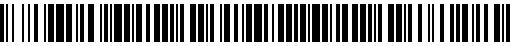 2556/PKV/2023-PKVH Čj.: UZSVM/PKV/2037/2023-PKVHSmlouva o sběru, odvozu a likvidaci odpadu ÚZSVM ÚP Plzeň č. 147 / 2023uzavřená dle ustanovení § 2586 a násl. zákona č. 89/2012 Sb., občanský zákoník, ve znění pozdějších předpisů (dále jen „občanský zákoník“) na veřejnou zakázku s názvem „Sběr, odvoz a likvidace odpadu pro OP Karlovy Vary“ (dále jen „veřejná zakázka“)Smluvní strany:Zadavatel:			Česká republika – Úřad pro zastupování státu ve věcech majetkových organizační složka státu zřízená zákonem č. 201/2002 Sb., o Úřadu pro zastupování státu ve věcech majetkových, ve znění pozdějších předpisůse sídlem:			Rašínovo nábřeží 390/42, Nové Město, 128 00 Praha 2za kterého právně jedná:	XXXXXXXXXXXXXXXXXXXXXXXXXXXXXXXXXXXXXXIČO: 				69797111 DIČ: 				CZ69797111 – není plátce DPH bankovní spojení:		XXXXXXXXXXXXXXXXXXXXXX (dále jen „zadavatel“)   a Dodavatel:			Marius Pedersen, a.s.se sídlem:			Průběžná 1940/3, 500 09 Hradec Králové za kterého jedná:		XXXXXXXXXXXXXXXXXXXXXXXXXXXXXXXXXXXXIČO: 				42194920DIČ: 				CZ42194920zápis ve veřejném rejstříku:	Krajského soudu v Hradci Králové, oddíl B, vložka 389bankovní spojení: 		XXXXXXXXXXXXXXXXXXXXXXXkontaktní osoba ve věci plnění smlouvy:	XXXXXXXXX e-mail:	XXXXXXXXXXXXXXXXXXX 		tel.: 	XXXXXXXXXXXX(dále jen „dodavatel“)uzavírají níže uvedeného dne, měsíce a roku Smlouvu o sběru, odvozu a odstranění odpadu ÚZSVM ÚP Plzeň č. 147/2023 (dále jen „smlouva“), tohoto znění: Čl. 1Úvodní ustanoveníSmluvní strany prohlašují, že pokud tato smlouva nestanoví jinak, bude postupováno v souladu s příslušnými ustanoveními občanského zákoníku a v souladu s dalšími právními předpisy, které se vztahují na předmět smlouvy.Dodavatel prohlašuje, že je osobou oprávněnou ve smyslu zákona 541/2020 Sb., o odpadech, (dále jen „zákon o odpadech“) k podnikání v oblasti nakládání s odpady a oprávněným provozovatelem zařízení k nakládání s odpady. Zadavatel je ve smyslu § 5 zákona o odpadech původce odpadu.Svozové místo je místo dohodnuté smluvními stranami, kde bude připravena sběrná nádoba určená ke svozu. Svozové místo je uvedeno v nedílné příloze této smlouvy (Příloha č. 2 – Specifikace služeb).Sběrné nádoby jsou nádoby, do nichž původce odpadu shromažďuje odpad. Druh sběrné nádoby u svozového místa je určen v nedílné příloze smlouvy (Příloha č. 2 – Specifikace služeb).Čl. 2Předmět smlouvyDodavatel se touto smlouvou zavazuje přebírat odpady zadavatele, které jsou specifikovány v nedílné příloze této smlouvy (Příloha č. 2 – Specifikace služeb), ty přijmout do svého vlastnictví ve smyslu zákona o odpadech a s převzatými odpady naložit v souladu se zákonem o odpadech, to vše za předpokladu, že zadavatel dodrží podmínky dodavatele uvedené v této smlouvě.Zadavatel se touto smlouvou zavazuje zaplatit dodavateli za řádně provedené plnění dle této smlouvy dohodnutou cenu, jak je stanoveno v nedílných přílohách smlouvy (Příloha č. 1 – Ceník služeb a Příloha č. 2 – Specifikace služeb).Smluvní strany se dohodly, že odpad se má za převzatý dodavatelem v okamžiku, kdy jej převezme od zadavatele přímo dodavatel nebo třetí osoba, jež je smluvně zajištěná dodavatelem k převzetí odpadů a jejich přepravě pro dodavatele (děle jen „přepravce“).Zadavatel se zavazuje sjednaným způsobem předávat odpady dodavateli po dobu účinnosti smlouvy, převést vlastnické právo k odpadu na dodavatele.Dodavatel se dále zavazuje dle potřeby zadavatele převzít a odstranit odpad uložený mimo svozové místo na základě písemných objednávek zaslaných dodavateli. Specifikace odpadu, místo a doba svozu tohoto odpadu budou upřesněné v objednávce.  Zadavatel si vyhrazuje právo navýšit počet svozových míst či upravit četnost svozů nebo druh a počet sběrných nádob. Cena bude vypočítána podle smluvních cen stanovených v nedílné příloze smlouvy (Příloha č. 1 – Ceník služeb). Dodavatel se zavazuje mít po celou dobu platnosti smlouvy sjednáno pojištění odpovědnosti za škodu způsobenou dodavatelem třetí osobě, a to s limitem pojistného plnění minimálně ve výši 0,5 mil. Kč a zaplacené pojistné. Čl. 3Způsob plněníZadavatel je povinen zajistit shromažďování odpadu do sběrných nádob na svozovém místě a dodavatel se zavazuje zajistit sběr takového odpadu a jeho odvoz na místo jeho využití či odstranění, a to v rozsahu dle nedílné přílohy smlouvy (Příloha č. 2 – Specifikace služeb).Dodavatel se zavazuje dodat zadavateli paušální známky (samolepky) případně jednorázové známky v rozsahu a skladbě podle nedílné přílohy této smlouvy (Příloha č. 2 – Specifikace služeb). Zadavatel je povinen označit sběrné nádoby těmito známkami, neboť obě smluvní strany budou mít shodně za to, že pouze takto označené sběrné nádoby slouží k odkládání a vývozu odpadu dle této smlouvy. Odvoz a výkup druhotných surovin bude probíhat podle potřeby zadavatele na základě předchozí dohody zadavatele a dodavatele.Dodavatel je povinen k odvozu odpadu využívat jen techniku k tomu způsobilou, v souladu s požadavky na ochranu životního prostředí. Dodavatel je povinen zasílat zadavateli každý kalendářní měsíc přehled o množství převzatých a zlikvidovaných odpadů v rámci periodického svozu.Čl. 4Místo a doba plněníMístem plnění je svozové místo specifikované v nedílné příloze této smlouvy (Příloha č. 2 – Specifikace služeb).Smlouva je uzavřena na dobu určitou, a to na 48 měsíců ode dne nabytí účinnosti smlouvy anebo do vyčerpání finančního limitu ve výši 300 000 Kč bez DPH (dále jen „finanční limit“), a to podle toho, která z těchto skutečností nastane dříve. Na čerpání finančního limitu nevzniká dodavateli právní nárok.V případě vyčerpání finančního limitu smlouva pozbude účinnosti dnem, kdy bude dodavateli doručeno písemné oznámení zadavatele o vyčerpání finančního limitu.Čl. 5Smluvní ceny a platební podmínkySmluvní ceny za poskytnuté služby jsou stanoveny dohodou smluvních stran, odpovídají nabídce dodavatele učiněné v rámci veřejné zakázky a jsou uvedeny v nedílných přílohách této smlouvy (Příloha č. 1 – Ceník služeb, Příloha č. 2 – Specifikace služeb).Smluvní strany se dohodly, že smluvní ceny za poskytnuté služby jsou stanoveny jako ceny nejvýše přípustné, konečné a platné v nezměněné výši po celou dobu trvání smlouvy. Smluvní ceny za poskytnuté služby zahrnují veškeré náklady dodavatele nebo jeho poddodavatelů související s komplexním zajištěním plnění předmětu této smlouvy.Smluvní ceny dle odst. 5.1 tohoto čl. je možné upravit pouze v souvislosti se změnou daňových předpisů týkajících se DPH, a to o výši, která bude odpovídat takové legislativní změně ke dni zdanitelného plnění, nebo v souvislosti se změnou výše poplatků za ukládání odpadů. Veškeré poskytované služby vyplývající ze smluvního vztahu musí být dodavatelem vyfakturovány v kalendářním roce, kdy byly služby poskytnuty. Smluvní ceny za poskytnuté služby jsou splatné na základě faktury vystavené dodavatelem, do 28 kalendářních dnů ode dne doručení řádně vystavené faktury, popř. dodavatelem opravené (doplněné) faktury. Ve faktuře musí být uvedeno zejména číslo smlouvy, fakturační období a poskytnutá služba.Faktura musí být doručena zadavateli na adresu: Úřad pro zastupování státu ve věcech majetkových, Územní pracoviště Plzeň, odbor odloučené pracoviště Karlovy Vary, Závodu Míru 725/16, 360 17 Karlovy Vary nebo e-mailem na adresu: david.kolar@uzsvm.cz.Faktura bude uhrazena bankovním převodem.Faktura musí mít náležitosti podle platné legislativy. V případě, že bude faktura vystavena neoprávněně nebo nebude obsahovat zákonné náležitosti, je zadavatel oprávněn fakturu vrátit dodavateli k opravě (doplnění). V takovém případě bude přerušen běh doby splatnosti a nová doba splatnosti začne běžet okamžikem doručení opravené (doplněné) faktury zadavateli.Ostatní případné platby podle této smlouvy (např. smluvní pokuty, úroky z prodlení) jsou splatné na výzvu k jejich úhradě. Platby dle tohoto odstavce je dodavatel povinen vyúčtovat samostatnou fakturou, popřípadě společně s fakturou na cenu služeb. Změny bankovních účtů jsou si smluvní strany povinny bez zbytečného odkladu písemně oznámit.Čl. 6SankceDodavatel nese plnou odpovědnost za škodu způsobenou zadavateli v souvislosti s plněním předmětu smlouvy a zavazuje se takovou škodu zadavateli uhradit. Výše náhrady škody není omezena.V případě prodlení dodavatele se zahájením poskytování sjednaných služeb nebo v případě, že dodavatel nedodrží sjednaný interval svozu (dle Přílohy č. 2 – Specifikace služeb), se dodavatel zavazuje uhradit zadavateli smluvní pokutu ve výši 500 Kč, a to za každý započatý kalendářní den prodlení. V případě, že dodavatel nebude mít sjednáno pojištění a zaplacené pojistné v souladu s čl. 2, odst. 2.7 smlouvy, zavazuje se dodavatel uhradit zadavateli smluvní pokutu ve výši 25.000 Kč. Zadavatel se zavazuje uhradit dodavateli z jakékoli neoprávněně neuhrazené části faktury dodavatele (včetně DPH) úrok z prodlení ve výši stanovené nařízením vlády č. 351/2013 Sb., kterým se určuje výše úroků z prodlení a nákladů spojených s uplatněním pohledávky, určuje odměna likvidátora, likvidačního správce a člena orgánu právnické osoby jmenovaného soudem a upravují některé otázky Obchodního věstníku a veřejných rejstříků právnických a fyzických osob, ve znění pozdějších předpisů, a to za každý kalendářní den prodlení vůči dnu splatnosti faktury.Smluvní pokuty, jakož i případné úroky z prodlení, jsou splatné 14. kalendářní den ode dne odeslání příslušné výzvy povinné smluvní straně na její adresu uvedenou v záhlaví této smlouvy anebo do datové schránky. Právo na náhradu škody v plné výši, tedy i ve výši přesahující smluvní pokutu, není výše uvedenými ustanoveními dotčeno.Čl. 7Práva a povinnosti smluvních stran7.1    Dodavatel se zavazuje:Zajistit svoz řádně, včas a zejména dle podmínek stanovených touto smlouvou.Zajistit navrácení nádob pro pravidelný svoz na jejich stanoviště, a to bez zbytečného odkladu po jejich vyprázdnění.Zajistit náhradní svoz odpadu v případě oznámení o neprovedeném svozu zadavatelem nejpozději následující den po dni oznámení.Zajistit bez zbytečného odkladu na své náklady opravu nebo výměnu poškozené nádoby nebo přistavení náhradní nádoby v případě ztráty. Zajistit neprodleně odstranění nečistoty, dojde-li činností dodavatele při manipulaci   s nádobami ke znečištění stálého stanoviště nádoby, popř. veřejného prostranství.7.2    Zadavatel se zavazuje:Zajistit volný přístup k nádobám v době svozu.Zajistit, aby odpad nebyl ukládán mimo určené nádoby. Pokud bude vedle nádob odložen odpad, dodavatel není povinen jej odvést (toto neplatí v případě, kdy dojde ze strany dodavatele k vynechání pravidelného svozového termínu, např. při nepříznivých klimatických podmínkách apod.).Zajistit, aby nedocházelo ke znehodnocování odpadu odpadem, ke kterému není určena tato smlouva.Nádobu řádně označit svozovou známkou, která slouží ke kontrole při vývozu a evidenci. Vrátit dodavateli ve lhůtě pěti pracovních dnů ode dne ukončení účinnosti smlouvy všechny jím pronajaté nádoby, a to v řádném stavu, odpovídajícím běžnému opotřebení.V případě, že správce daně označí k datu uskutečnění zdanitelného plnění dodavatele za nespolehlivého plátce, je zadavatel oprávněn provést úhradu ceny dle nedílné Přílohy č. 1 - Rozsah a cena poskytovaných služeb této smlouvy v úrovni bez DPH a DPH odvést přímo na účet příslušného správce daně. Úhradu DPH provede zadavatel s řádnou identifikací partnera.Čl. 8Nájem sběrných nádob Dodavatel se zavazuje přenechat do užívání za úplatu zadavateli sběrné nádoby specifikované v nedílné příloze smlouvy (Příloha č. 2 – Specifikace služeb).Zadavatel prohlašuje, že se seznámil se stavem sběrných nádob a neshledal žádné faktické či právní vady, které by bránily jejich užívání k účelům touto smlouvou sjednaných a v tomto stavu a za podmínek dále v této smlouvě stanovených je do nájmu přijímá.Cena za nájem sběrných nádob je stanovena v nedílných přílohách smlouvy (Příloha č. 1 – Ceník služeb a Příloha č. 2 – Specifikace služeb).Dodavatel vyúčtuje cenu nájmu dle čl. 5 této smlouvy spolu s ostatními poskytnutými službami.Zadavatel je povinen sběrné nádoby:užívat ve shodě s účelem smlouvy, hospodárně a účelně;chránit před poškozením, ztrátou nebo zničením;vrátit v případě, že je nepotřebuje pro plnění účelu smlouvy nebo je řádně nevyužívá;užívat při dodržování všech požárních, bezpečnostních, hygienických a dalších předpisů, které se vztahují k jeho činnosti;předložit dodavateli ke kontrole;řádně užívat, jinak nese odpovědnost za škody na majetku způsobené neodborným zacházením.Dodavatel:je povinen ke dni účinnosti smlouvy předat zadavateli sběrné nádoby;odpovídá za škodu způsobenou zadavateli vadou sběrných nádob;je oprávněn žádat vrácení sběrných nádob, neužívá-li zadavatel sběrné nádoby řádně, případně je užívá v rozporu s účelem, ke kterému mají sloužit;je oprávněn odebrat zadavateli sběrné nádoby v případě, že zadavatel nesplnil touto smlouvou sjednané povinnosti nebo je zadavatel v prodlení s úhradou kterékoliv částky dle této smlouvy.Čl. 9Odstoupení od smlouvyZadavatel je oprávněn odstoupit od smlouvy (§ 2001 občanského zákoníku) v těchto případech: jestliže dodavatel bude v prodlení s poskytováním sjednaných služeb více než 14 kalendářních dnů,jestliže dodavatel bude při poskytování sjednaných služeb v rozporu s podmínkami ujednanými ve smlouvě,jestliže nabude právní moci rozhodnutí insolvenčního soudu o úpadku dodavatele, v němž tento soud konstatuje, že je dodavatel v úpadku.Dodavatel je oprávněn odstoupit od smlouvy (§ 2001 občanského zákoníku) v těchto případech:jestliže zadavatel bude neoprávněně v prodlení s úhradou faktury za dané fakturační období dle této smlouvy více než 60 kalendářních dnů. Odstoupení od smlouvy je účinné okamžikem doručení písemného odstoupení od smlouvy druhé smluvní straně. Odstoupení od smlouvy se netýká nároku na úhradu všech peněžitých plnění (zejména smluvních pokut a náhrad škod), na které vznikl smluvní straně nárok na základě smlouvy.Čl. 10Závěrečná ustanoveníV souvislosti s možnými úpravami státního rozpočtu je zadavatel oprávněn zastavit průběh plnění anebo smlouvu vypovědět, a to bez jakékoliv sankce či náhrady za nedokončené plnění. Výpověď je účinná okamžikem jejího doručení dodavateli. Zadavatel se zavazuje, že dílčí plnění poskytnuté před dnem ukončení smlouvy uhradí v souladu se smlouvou.Zadavatel i dodavatel mohou smlouvu vypovědět z jakéhokoliv důvodu, resp. bez udání důvodu, a to s výpovědní dobou 1 měsíce s tím, že výpovědní doba začne běžet od prvního dne měsíce následujícího po měsíci, v němž bude druhé smluvní straně výpověď doručena. Zadavatel se zavazuje, že dodavateli uhradí doposud neuhrazenou cenu již provedených služeb v souladu se smlouvou.Smluvní strany souhlasně prohlašují, že tato smlouva neobsahuje obchodní tajemství.Dodavatel vyslovuje souhlas s tím, že zadavatel v rámci transparentnosti zveřejní smlouvu na internetových stránkách zadavatele a na profilu zadavatele a na elektronickém tržišti.Zadavatel zašle tuto smlouvu správci registru smluv k uveřejnění bez zbytečného odkladu, nejpozději však do 30 dnů od uzavření smlouvy. Zadavatel předá dodavateli doklad o uveřejnění smlouvy v registru smluv podle § 5 odst. 4 zákona č. 340/2015 Sb., o zvláštních podmínkách účinnosti některých smluv, uveřejňování těchto smluv a o registru smluv, ve znění pozdějších předpisů (zákon o registru smluv), jako potvrzení skutečnosti, že smlouva nabyla účinnosti. Má-li dodavatel zřízenou datovou schránku, bude mu potvrzení o uveřejnění rámcové dohody zasláno automaticky Správcem registru smluv.V případě, že dodavatel použije, byť i jen k plnění určité části předmětu smlouvy, poddodavatele, odpovídá dodavatel zadavateli za plnění poskytnuté poddodavatelem, jako by toto plnění poskytoval dodavatel sám.Změny či doplnění smlouvy je možné činit výhradně formou písemných a číselně označených dodatků ke smlouvě schválených oběma smluvními stranami, a to s výjimkou změn osob a kontaktních údajů v části „Smluvní strany“, které se považují za změněné dnem doručení písemného oznámení o takové změně druhé smluvní straně.10.8	Smlouva nabývá platnosti dnem podpisu oběma smluvními stranami a účinnosti uveřejněním v registru smluv, nejdříve však ode dne 1.1.2024. 10.9	Tato smlouva je vyhotovena elektronicky v jednom vyhotovení s platností originálu, s kvalifikovanými elektronickými podpisy a kvalifikovanými časovými razítky zadavatele a dodavatele v souladu se zákonem č. 297/2016 Sb., o službách vytvářejících důvěru pro elektronické transakce, ve znění pozdějších předpisů.10.10 Smluvní strany prohlašují, že tuto smlouvu uzavřely svobodně a vážně, nikoliv z přinucení nebo omylu. Na důkaz toho připojují své elektronické podpisy a elektronické časové razítko.Nedílnou součástí této smlouvy jsou přílohy:Příloha č. 1 – Ceník služebPříloha č. 2 – Specifikace služebZa zadavatele:						Za dodavatele:V Plzni dne ……………………………			V Karlových Varech dne ………………… …………………………………………			…………………………………………	…XXXXXXXXXXXXXXXX				XXXXXXXXXXXXXXXPříloha č. 1 – Ceník služebPříloha č. 2 – Specifikace služebPředmět cenyKarlovy VaryKarlovy VaryKarlovy VaryPředmět cenyCena bez DPHDPHCena vč. DPHCena za nájem sběrné nádoby – 240 litrů / rok0,000,000,00Cena za nájem sběrné nádoby – 660 litrů / rok0,000,000,00Cena za nájem sběrné nádoby – 1100 litrů / rok0,000,000,00Cena za 1 svoz nádoby 120 litrů – separovaný odpad (D200140-O-000) - kov50,0010,5060,50Cena za 1 svoz nádoby 240 litrů – komunální odpad (200301)152,0031,92183,92Cena za 1 svoz nádoby 240 litrů – separovaný odpad (D200139-O-000) - plast132,0027,72159,72Cena za 1 svoz nádoby 240 litrů – separovaný odpad (D200101-O-000) - papír123,0025,83148,83Cena za 1 svoz nádoby 240 litrů – separovaný odpad (D200140-O-000) - kov480,00100,80580,80Cena za 1 svoz nádoby 240 litrů – separovaný odpad (D200102-O-000) - sklo81,0017,0198,01Cena za 1 svoz nádoby 660 litrů – komunální odpad (200301)410,0086,10496,10Cena za 1 svoz nádoby 660 litrů – separovaný odpad (D200139-O-000) - plast332,0069,72401,72Cena za 1 svoz nádoby 660 litrů – separovaný odpad (D200101-O-000) - papír312,0065,52377,52Cena za 1 svoz nádoby 660 litrů – separovaný odpad (D200140-O-000) - kov2050,00430,502480,00Cena za 1 svoz nádoby 660 litrů – separovaný odpad (D200102-O-000) - sklo483,00101,43584,43Cena za 1 svoz nádoby 1100 litrů – komunální odpad (200301)646,00135,66781,66Cena za 1 svoz nádoby 1100 litrů – separovaný odpad (D200139-O-000) - plast469,0098,49567,49Cena za 1 svoz nádoby 1100 litrů – separovaný odpad (D200101-O-000) - papír408,0085,68493,68Cena za 1 svoz nádoby 1100 litrů – separovaný odpad (D200140-O-000) - kov2260,00474,602734,60Cena za 1 svoz nádoby 1100 litrů – separovaný odpad (D200102-O-000) - sklo658,00138,18796,18Svozové místoZahájeníOdpadNádobaKsInterval svozuCena svozu v Kč bez DPHVýše DPHCena svozu v Kč s DPH Cena nájmu nádoby v Kč bez DPHVýše DPHCena nájmu nádoby v Kč s DPHZávodu Míru 725/16, Karlovy Vary1.1.2024směsný66011 x 7410,0086,10496,100,000,000,00Závodu Míru 725/16, Karlovy Vary1.1.2024papír110011 x 28408,0085,68493,680,000,000,00Závodu Míru 725/16, Karlovy Vary1.1.2024plast66011 x 28332,0069,72401,720,000,000,00Závodu Míru 725/16, Karlovy Vary1.1.2024sklo24011x čtvrtletí81,0017,0198,010,000,000,00Závodu Míru 725/16, Karlovy Vary1.1.2024kov12011x čtvrtletí50,0010,5060,500,000,000,00